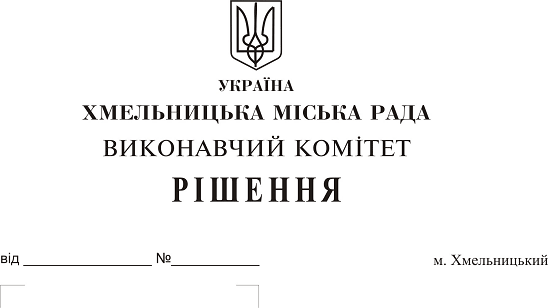 Про готовність житлово-комунального господарства та об’єктів соціальної сфери до роботи в осінньо-зимовий період 2020-2021 років	Заслухавши та обговоривши інформацію начальника управління житлово-комунального господарства В. Новачка про готовність житлово-комунального господарства та об’єктів соціальної сфери до роботи в осінньо-зимовий період 2020-2021 років, виконавчим комітетом міської ради зазначено, що в місті проведена робота з підготовки житлово-комунального господарства та об’єктів соціальної сфери до опалювального сезону 2020-2021 років.З метою своєчасної та якісної підготовки житлового фонду до експлуатації в осінньо-зимовий період, комунальними підприємствами управляючими муніципальними компаніями, товариствами з обмеженою відповідальністю «Житлово-експлуатаційне об’єднання», «Керуюча Компанія «ДомКом Хмельницький» та організаціями міста, які обслуговують житлові будинки, виконані роботи з ремонту покрівель, під’їздів, вхідних та підвальних дверей, вікон на сходових клітках, підготовлені елеваторні вузли, внутрішньобудинкові системи центрального опалення, гарячого, холодного водопостачання та запірно-регулюючої арматури, відновлена ізоляція трубопроводів та герметизація інженерних вводів. Житлові будинки підготовлені до осінньо-зимового періоду 2020-2021 років.Впродовж поточного року управлінням житлово-комунального господарства та управляючими муніципальними компаніями міста проведено значну роботу з мешканцями щодо співфінансування робіт з капітального та поточного ремонтів житлових будинків.На виконання Програми співфінансування робіт з ремонту багатоквартирних житлових будинків м. Хмельницького на 2020-2024 роки та реконструкції покрівель в поточному році з міського бюджету виділено 11 497,9 тис. грн. За рахунок співфінансування мешканців виконано капітальний ремонт покрівель в 7 житлових будинках, на 2 покрівлі оголошено процедуру закупівлі, відремонтовано мережі водопостачання та водовідведення в 1 будинку, завершено утеплення фасадів 2 будинків та відновлено вимощення навколо 1 будинку. За рахунок поточного ремонту замінено вікна і двері в місцях загального користування в 20 будинках, відремонтовано трубопроводи водопостачання та водовідведення в 2 будинках, виконано утеплення покрівлі 1 будинку та ремонт фасаду 1 будинку. На виконання Програми співфінансування робіт з реконструкції покрівель багатоквартирних житлових будинків м. Хмельницького на 2018-2022 роки мешканцями виготовлено проєктно-кошторисну документацію та отримано позитивні експертні звіти на реконструкцію покрівель двох житлових будинків. Станом на 15.09.2020 завершено реконструкцію 1 покрівлі, роботи з реконструкції іншої покрівлі завершуються.З метою уникнення аварійних ситуацій в роботі ліфтів, за рахунок міського бюджету проведено експертні обстеження 220 ліфтів, до кінця року заплановано виконати експертизу ще 92 ліфтів. За результатами експертного обстеження виготовлено кошторисну документацію та виконано заміну основних вузлів та деталей 121 ліфта, 31 ліфт в роботі. Роботи з поточного та капітального ремонту житлового фонду продовжуються.	Міським комунальним підприємством «Хмельницьктеплокомуненерго» (В. Скалій) та міським комунальним підприємством «Південно-Західні тепломережі» (П. Возборський) до початку осінньо-зимового періоду 2020-2021 років підготовлені всі котельні, центрально-теплові пункти, виконані роботи з реконструкції теплових мереж, ремонту газових котлів. Роботи з ремонту систем теплопостачання та гарячого водопостачання завершуються. Підприємства готові до роботи в осінньо-зимовий період.Міським комунальним підприємством «Хмельницькводоканал» (В. Кавун) до роботи в осінньо-зимовий період підготовлені всі свердловини та водопровідні станції, виконано промивку та дезінфекцію водопровідної мережі. Продовжуються роботи з ремонту та заміни зношеної запірної арматури, ремонту та заміни аварійних ділянок водопроводу. Підприємство готове до роботи в осінньо-зимовий період.Управляючими муніципальними компаніями Хмельницької міської ради та комунальними підприємствами міста підготовлено всю спеціальну техніку і обладнання для прибирання снігу та льоду. Комунальним підприємством по будівництву, ремонту та експлуатації доріг заготовлено 619,1 тонн піску та заплановано заготовити 900,0 тонн солі,  залишок з осінньо-зимового періоду 2019-2020 років 5920 тонн пісчано-соляної суміші та 1888 тонн солі.  Роботи щодо заготівлі солі продовжуються. Управлінням охорони здоровя (Б. Ткач), департаментом освіти та науки (Н. Балабус), управлінням молоді і спорту (С. Ремез), управлінням культури і туризму (А. Ромасюков), управлінням транспорту та зв’язку (С. Шепурев), комунальним підприємством по утриманню нежитлових приміщень комунальної власності (Д. Гончар) виконані заходи з підготовки підпорядкованих закладів та підприємств до роботи в осінньо-зимовий період. Продовжуються роботи з ремонту, утеплення та скління вікон в місцях загального користування, ремонту мереж водопостачання та водовідведення.Враховуючи викладене, керуючись ст. 30 Закону України «Про місцеве самоврядування в Україні» та Законом України «Про житлово-комунальні послуги», виконавчий комітет міської радиВ И Р І Ш И В:1. Інформацію начальника управління житлово-комунального господарства В. Новачка про готовність житлово-комунального господарства та об’єктів соціальної сфери до роботи в осінньо-зимовий період 2020-2021 років взяти до відома.2. Керівникам підприємств та організацій, які забезпечують тепло- та водопостачанням житловий фонд та об’єкти соціальної сфери, здійснювати своєчасне та якісне надання послуг в осінньо-зимовий період 2020-2021 років.	3. Керівникам міських комунальних підприємств «Хмельницьктеплокомуненерго» В. Скалію, «Південно-Західні тепломережі» П. Возборському, «Хмельницькводоканал» В. Кавуну, аварійно-технічного підприємства житлово-комунального господарства І. Білокриницькому створити необхідний запас матеріалів для аварійно-відновлювальних робіт в осінньо-зимовий період.	4. Директору Хмельницького комунального підприємства «Спецкомунтранс» О. Зіміну забезпечити ґрунт для пошарового пересипання твердих побутових відходів та необхідну кількість засобів протипожежного захисту.5. Управлінню транспорту і зв’язку (С. Шепурев) здійснити перевірку рухомого складу комунального підприємства «Електротранс» та підприємств інших форм власності, які здійснюють пасажирські перевезення на міських маршрутах, його готовність до роботи в осінньо-зимовий період, створити десятиденний запас паливно-мастильних матеріалів та забезпечити безперебійну роботу спеціальної техніки і обладнання для прибирання снігу та льоду на зупинках очікування громадського транспорту.	6. Управлінню житлово-комунального господарства (В. Новачок):6.1. Активізувати роботу щодо освоєння капіталовкладень.6.2. Посилити роз’яснювальну роботу з співвласниками будинків щодо виконання Програми співфінансування робіт з ремонту багатоквартирних житлових будинків м. Хмельницького на 2020-2024 роки та Програми співфінансування робіт з реконструкції покрівель багатоквартирних житлових будинків м. Хмельницького на 2018-2022 роки.6.3. Щоквартально проводити навчання голів ОСББ. 	7. Управлінню житлово-комунального господарства (В. Новачок), комунальному підприємству «Технагляд» (А. Петрук) посилити контроль за якістю виконання робіт з благоустрою доріг та прибудинкових територій.	8. Керівникам міських комунальних підприємств «Хмельницьктеплокомуненерго» В. Скалію, «Південно-Західні тепломережі» П. Возборському здійснювати подачу гарячої води за графіками та розпочинати і закінчувати опалювальний сезон, відновлювати надання послуг з централізованого опалення в міжопалювальний сезон на підставі розпоряджень міського голови, підготовку яких здійснює відділ управління міським господарством. 	9. Директорам управляючих муніципальних компаній Хмельницької міської ради та комунальних підприємств міста підготувати в необхідній кількості протиожеледні матеріали для утримання в належному стані вулично-дорожньої мережі міста та прибудинкових територій.	10. Рекомендувати товариствам з обмеженою відповідальністю «Житлово-експлуатаційне об’єднання», «Керуюча Компанія «ДомКом Хмельницький» та організаціям міста, які обслуговують житлові будинки, придбати в необхідній кількості протиожеледні матеріали для утримання в належному стані прибудинкових територій.11. Рекомендувати головам ОСББ придбати в необхідній кількості протиожеледні матеріали та вирішити питання щодо залучення техніки управляючих муніципальних компаній Хмельницької міської ради до розчищення прибудинкових територій та під’їзних доріг від снігу.	12. Департаменту освіти та науки (Н. Балабус), управлінню праці та соціального захисту населення (С. Воронецький), управлінню охорони здоров’я (Б. Ткач), управлінню молоді і спорту (С. Ремез), управлінню культури і туризму (А. Ромасюков) заготовити в необхідній кількості протиожеледні матеріали для утримання в належному стані територій закладів.13. Контроль за виконанням рішення покласти на заступника міського голови А. Бондаренка, заступника міського голови Г. Мельник, заступника міського голови А. Нестерука. Міський голова 								О. СИМЧИШИН